………………….. ORTAOKULU2022–2023 EĞİTİM ÖĞRETİM YILI 5. SINIF FEN BİLİMLERİ DERSİ YAZILI SORULARIBEPADI – SOYADI:						SINIFI:					NUMARASI:	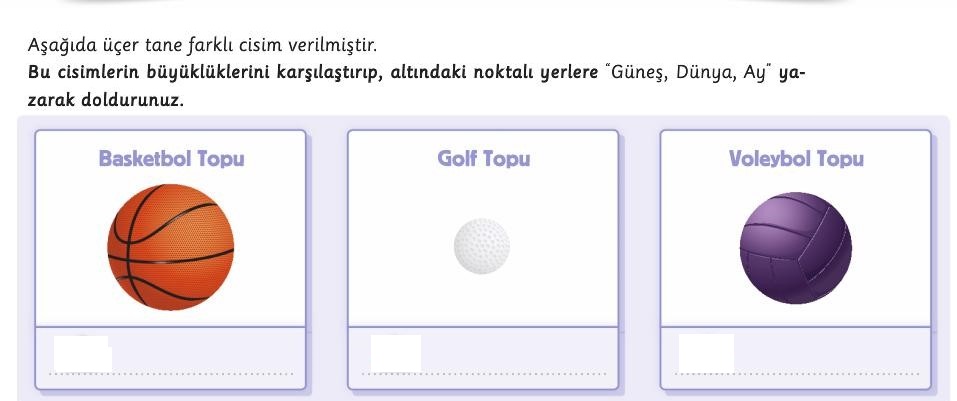 Soru-1) 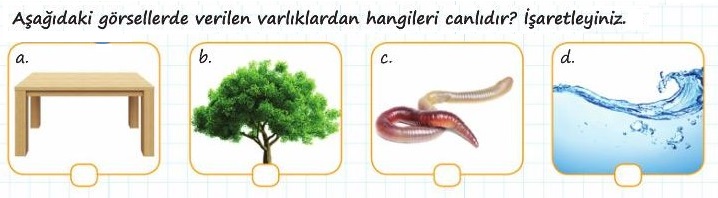 Soru-2) Soru-3) Aşağıda verilen cümlelerden Doğru olanları ve Yanlış olanları ilgili kutucuklara işaretleyiniz.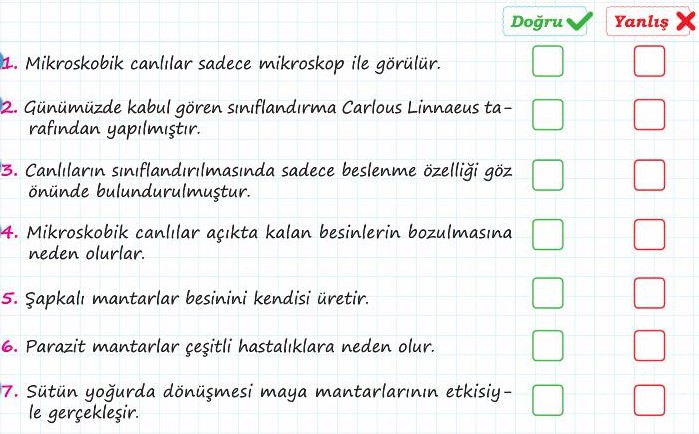 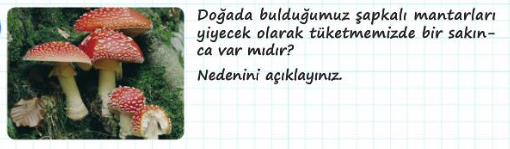 Soru-4) 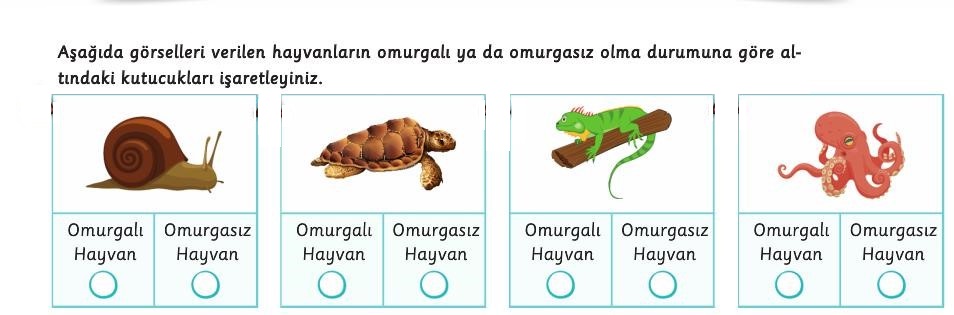 Soru-5) 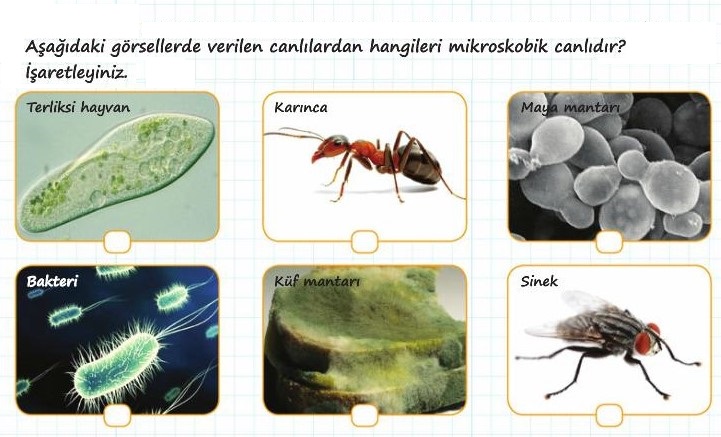 Soru-6) Soru-7) 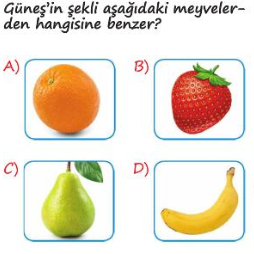 Soru-8) 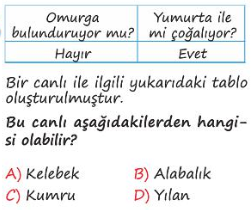 Soru-9) 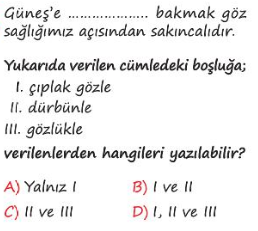 Soru-10)         ……………………..Fen Bilimleri Öğretmeni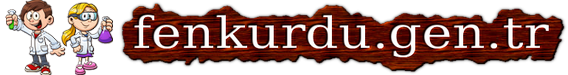 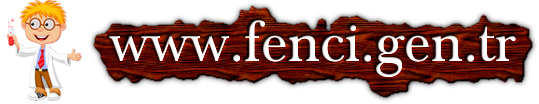 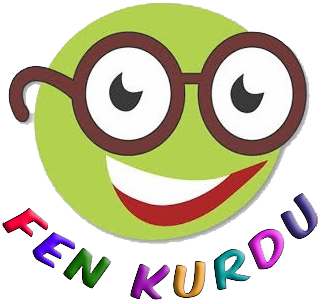 Daha fazla yazılı sorusu ve evraka  https://www.facebook.com/groups/fenkurdu  öğretmen grubumuzdan ulaşabilirsiniz.